Мастер-класс по изготовлению птиц из фетра и пряжидля родителей с детьми старшего дошкольного возраста«ПТИЧКИ-ВЕСНЯНКИ»                             Подготовила:                                                воспитатель Сапон О.А.Мастер класс по изготовлению птиц из картона, пряжи и фетра«Птички-Веснянки»
Цель: изготовление птиц из пряжи и фетра на картонной основе.
Задачи:
1. Познакомить с техникой и способами изготовления птиц. 2. Формировать умение следовать устным инструкциям и выполнять работу по образцу.
2. Вызвать интерес и желание мастерить.
3. Развивать мелкую моторику рук.
4. Развивать художественный вкус, интерес к творчеству.5. Развивать навыки совместного творчества со взрослыми.6. Напомнить правила техники безопасности при работе с ножницами и «горячим» клеем.
Творческие способности присущи любому ребенку - нужно лишь суметь раскрыть их и развить. Но сущность творческого процесса одинакова для всех. Разница лишь в конкретном материале творчества, масштабах достижений и их общественной значимости. Для активизации творческой активности в работе с детьми и их родителями мною проводятся мастер-классы. Это позволяет родителям открыть в себе творческие задатки и в свободное время заниматься с детьми продуктивными видами деятельности. Так же совместное творчество способствует сближению родителей и детей. В дальнейшем это положительно влияет на развитие творческих способностей дошкольников на занятиях и в самостоятельной деятельности. В рамках реализации долгосрочного проекта по экологическому воспитанию «Птицы – наши друзья» в старшей группе «Матрешка», мы решили изготовить птиц, как символ весны. Необходимый материал:Картонная основа в форме тела птички (шаблон)Пряжа разных цветовФетр разных цветовТрафареты из картона – клюв, крылья, хвостНожницыКлей-пистолет («горячий» клей)Декор (бусины, стразы, «глазик»)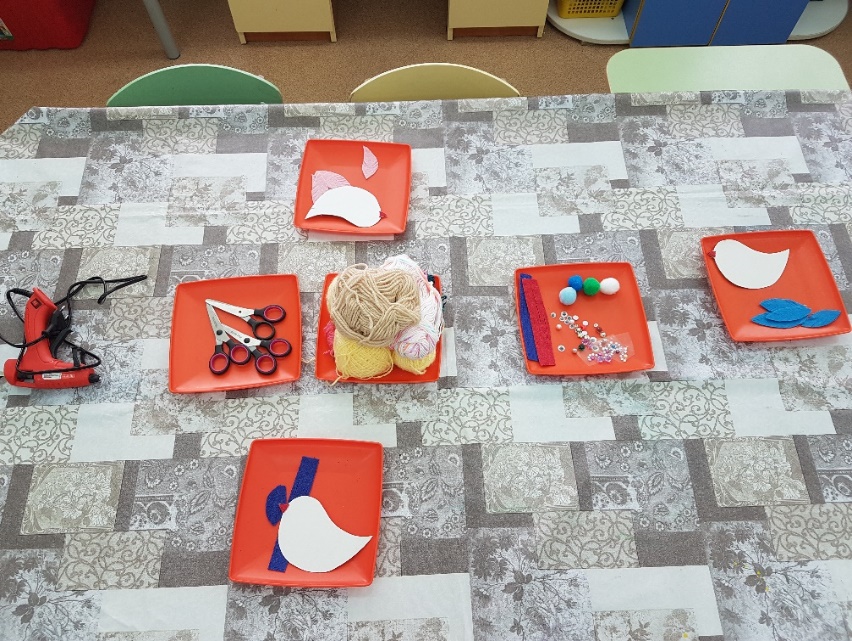 Пошаговый процесс выполнения работы: Берем готовый шаблон тела птицы, вырезанный из картона (можно самому по трафарету изготовить картонную основу птицы).На заготовке делаем надрез для закрепления нити.Берем пряжу понравившегося цвета (цвета можно чередовать цвета). Закрепляем конец нити «горячим» клеем на картонной основе птицы и начинаем наматывать пряжу на шаблон тела птицы в разных направлениях.Закончив обмотку картонного шаблона – закрепляем конец нити клеем.Приклеиваем клюв, вырезанный из фетра и «глазик» (заготовка промышленного производства или вырезанный из черного фетра кружок)Крылья и хвост вырезаем из фетра выбранного цвета по предложенным трафаретам и приклеиваем к телу птички «горячим» клеем.Украшаем птичку (приклеиваем) декором из бусин, страз и т.п.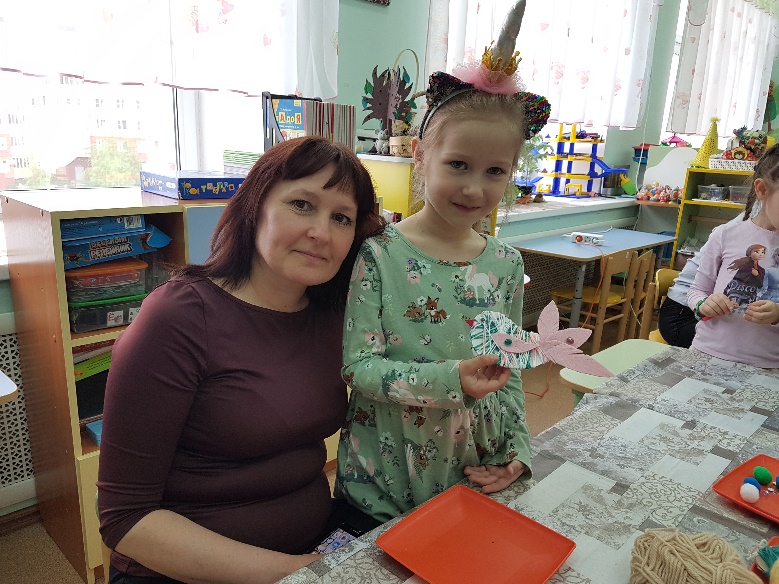 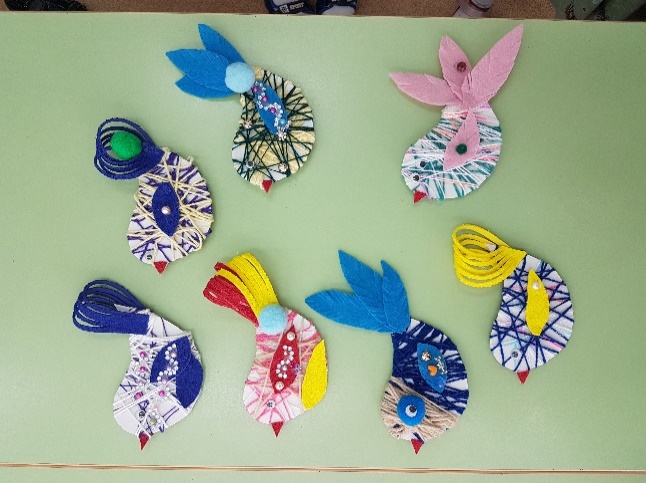 Подведем итоги: Совместная творческая деятельность очень сближает и развивает участников процесса. Творчество – хороший способ воспитывать в ребенке черту характера – доводить дело до конца.Создание чего-то нового дает ребенку ощущение собственной значимости (Я МОГУ!). Поощряйте ребенка заниматься творчеством, устраивайте совместные творческие «посиделки». Всем удачи!